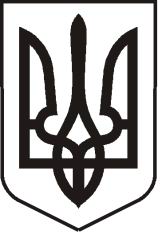 УКРАЇНАЛУГАНСЬКА   ОБЛАСТЬПОПАСНЯНСЬКА  МІСЬКА  РАДАВИКОНАВЧИЙ КОМІТЕТРIШЕННЯ18 жовтня 2013 р.                           м. Попасна	                  	    № 126Про надання згоди ФОП Гриньків Н.О.на розповсюдження мережі Інтернет на території м. ПопаснаРозглянувши звернення фізичної особи-підприємця Гриньків Н.О. з проханням дати згоду на розповсюдження мережі  Інтернет на території міста Попасна та надані документи, керуючись Законом України «Про телекомунікації», п.п. 1 п. «б» ст. 30 Закону України «Про місцеве самоврядування в Україні», Указом Президента України від 31 липня 2000 року № 928/2000 «Про заходи щодо розвитку національної складової глобальної інформаційної мережі Інтернет та забезпечення широкого доступу до цієї мережі в Україні», виконавчий комітет Попаснянської міської радиВИРІШИВ:Надати фізичній особі-підприємцю Гриньків Надії Олександрівні згоду на розповсюдження мережі  Інтернет на території міста Попасна.Зобов’язати фізичну особу-підприємця Гриньків Надію Олександрівну дотримуватися правил благоустрою м. Попасна при технічній розробці  проекту мережі  Інтернет.Зобов’язати фізичну особу-підприємця Гриньків Надію Олександрівну укласти з  ПП «Елітжитлком», ПП «Центроград-Попасна» та ОСБЖБ міста Попасна договори сервітуту на право використання об’єктів для організації ліній зв’язку загального користування – ліній кабельних інформаційних мереж.Контроль за виконанням цього рішення покласти на відділ житлово-комунального господарства, архітектури, містобудування та землеустрою виконкому міської ради (Шмельова Н.О.)        	Міський голова                                                                                         Ю.І.Онищенко